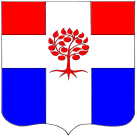 Администрациямуниципального образования Плодовское сельское поселениемуниципального образования  Приозерский муниципальный районЛенинградской областиП О С Т А Н О В Л Е Н И Еот 09 апреля 2021 года                                              № 77                                                                               Рассмотрев протест Приозерской городской прокуратуры от 23.03.2021 № 7-55-2021, в соответствии с Федеральным законом от 06.10.2003 № 131-ФЗ «Об общих принципах организации местного самоуправления в Российской Федерации», Постановлением Правительства Ленинградской области от 3 августа 2015 г. № 301 «Об утверждении Порядка и условий размещения отдельных видов объектов на землях или земельных участках, находящихся в государственной или муниципальной собственности, без предоставления земельных участков и установления сервитутов, публичного сервитута на территории Ленинградской области», пунктом 3 статьи 39.36 Земельного кодекса Российской Федерации,  Уставом муниципального образования Плодовское сельское поселение, администрация муниципального образования Плодовское сельское поселение ПОСТАНОВЛЯЕТ:1. Внести в административный регламент по предоставлению муниципальной услуги «Размещение отдельных видов объектов на землях или земельных участках, находящихся в собственности муниципального образования Плодовское сельское поселение, без предоставления земельных участков и установления сервитутов», утвержденный постановлением администрации муниципального образования Плодовское сельское поселение от 25.10.2017 № 286 «Об утверждении (далее – Постановление) следующие изменения:1.1. Наименование Постановление изложить в новой редакции:«Об утверждении административного регламента по предоставлению муниципальной услуги «Размещение отдельных видов объектов на землях или земельных участках, находящихся в собственности муниципального образования Плодовское сельское поселение, без предоставления земельных участков и установления сервитутов, публичного сервитута»»;1.2. Пункт 1 Постановления изложить в новой редакции:«1. Утвердить административный регламент по предоставлению муниципальной услуги «Размещение отдельных видов объектов на землях или земельных участках, находящихся в собственности муниципального образования Плодовское сельское поселение, без предоставления земельных участков и установления сервитутов, публичного сервитута» (Приложение).»;2. Внести в Административный регламент по предоставлению муниципальной услуги «Размещение отдельных видов объектов на землях или земельных участках, находящихся в собственности муниципального образования Плодовское сельское поселение, без предоставления земельных участков и установления сервитутов», утвержденный Постановлением администрации муниципального образования  Плодовское сельское поселение от 25.10.2017 № 286 «Об утверждении административного регламента по предоставлению муниципальной услуги «Размещение отдельных видов объектов на землях или земельных участках, находящихся в собственности муниципального образования Плодовское сельское поселение, без предоставления земельных участков и установления сервитутов» (далее - Регламент) следующие изменения:2.1. Наименование Регламента изложить в новой редакции:«АДМИНИСТРАТИВНЫЙ РЕГЛАМЕНТпо предоставлению муниципальной услуги«Размещение отдельных видов объектов на землях или земельных участках, находящихся в собственности муниципального образования Плодовское сельское поселение, без предоставления земельных участков и установления сервитутов, публичного сервитута»;2.2. Пункт 1.1. Раздела I Регламента изложить в новой редакции:«1.1.	Наименование муниципальной услуги: «Размещение отдельных видов объектов на землях или земельных участках, находящихся в собственности муниципального образования Плодовское сельское поселение, без предоставления земельных участков и установления сервитутов, публичного сервитута» (далее - муниципальная услуга).»;2.3. Пункт 2.1. Раздела II Регламента изложить в новой редакции:«2.1. Муниципальная услуга: «Размещение отдельных видов объектов на землях или земельных участках, находящихся в собственности муниципального образования Плодовское сельское поселение, без предоставления земельных участков и установления сервитутов, публичного сервитута».»;2.4. Абзац пятнадцатый пункта 2.6. раздела II Регламента изложить в новой редакции:«- Постановление Правительства Ленинградской области от 3 августа 2015 г. № 301 «Об утверждении Порядка и условий размещения отдельных видов объектов на землях или земельных участках, находящихся в государственной или муниципальной собственности, без предоставления земельных участков и установления сервитутов, публичного сервитута на территории Ленинградской области»;»;2.5. Приложение 3 к Регламенту изложить в новой редакции (см. Приложение)3. Опубликовать настоящее постановление в средствах массовой информации, разместить в сети Интернет на официальном сайте муниципального образования Плодовское сельское поселение. 4. Постановление вступает в силу с момента его официального опубликования.5. Контроль за исполнением настоящего постановления оставляю за собой.Глава администрации                                                                                               С. А. Соколов 
                                                                  Исп. Лапова Д. Ю. тел. (881379)96-142Разослано: дело-2, прокуратура-1ПриложениеПриложение 3к административному регламентуВ Администрацию __________________________________________________________от ____________________________________фамилия, имя, (при наличии) отчество,______________________________________________________________________________место жительства заявителя, реквизитыдокумента, удостоверяющего личность– в случае, если заявление подаетсяфизическим лицом_____________________________________________________________________________________________________________________наименование, место нахождения,организационно-правовая форма,сведения о государственной регистрациизаявителя в Едином государственномреестре юридических лиц – в случае, еслизаявление подается юридическим лицом______________________________________________________________________________фамилия, имя, (при наличии) отчествопредставителя заявителя и реквизитыдокумента, подтверждающего его полномочия- в случае, если заявление подаетсяпредставителем заявителя______________________________________________________________________________почтовый адрес, адрес электронной почты,номер телефона для связи с заявителем илипредставителем заявителя ______________________________________________________________________________ЗАЯВЛЕНИЕо размещении объекта на землях или земельных участках, находящихся в муниципальной собственности ______________, без предоставленияземельных участков и установления сервитутов, публичного сервитутаПрошу разрешить размещение объекта_____________________________________(указать вид объекта, предполагаемого к размещению)на землях или земельном участке____________________________________________(указать кадастровый номер земельного участка; координаты характерных точек границ земель или земельного участка (с использованием системы координат, применяемой при ведении государственного кадастра недвижимости)_________________________________________________________________________________________________________________________________________________________________________________________________________________________________в целях ___________________________________________________________________(указать предполагаемую цель использования земель или земельного участка)на срок ___________________________________________________________________(указать предполагаемый срок использования земель или земельного участка в пределах срока размещения и эксплуатации объекта)"___" ___________ 20__ г.(дата подачи заявления)_______________________  __________________________________________________(подпись заявителя)                     (полностью Ф.И.О.)Приложение:  документы, прилагаемые к заявлению, согласно перечню на _______ л.___________________________________________________________________________________________________________________________________________________________________________________________________________________________________________________________________________________________________________________________________________________________________________________________________________________________________________________________________________________________________________________________________________________________________________________________________________________________________________________________________________________________________Заявление принял: ____________________________ "___" _____________ 20__ г.___________________________________________________________________________(Ф.И.О., подпись сотрудника, принявшего заявление)Результат рассмотрения заявления прошу:        "__" _________ 20__ год    ________________           (подпись)».О внесении изменений в административный регламент  по предоставлению муниципальной услуги «Размещение отдельных видов объектов на землях или земельных участках, находящихся в собственности муниципального образования Плодовское сельское поселение, без предоставления земельных участков и установления сервитутов»,  утвержденный постановлением администрации муниципального образования Плодовское сельское поселение от 25.10.2017 года № 286выдать на руки в ОИВ/Администрации/ Организациивыдать на руки в МФЦнаправить по почтенаправить в электронной форме в личный кабинет на ПГУ